This liaison answers TSAG-LS32.A new liaison statement has been received from SG15.This liaison statement follows and the original file can be downloaded from the ITU ftp server at http://handle.itu.int/11.1002/ls/sp16-sg15-oLS-00265.docx.ITU-T Study Group 15 would like to thank TSAG for the liaison statement (TSAG-LS32) on hot topics.
ITU-T SG15 activities related to the hot topics are provided in Attachment 1.
Please note that SG15 standardization work is driven by the contributions from our members representing Telecom Operators, Scientific and Industrial organizations and that those have the ability to anticipate the demand and requirements of the telecom sector related to the Transport, Access and Home networks and consequently initiate the corresponding standardization work. 
This explains why the updated extensive list of achieved Recommendations, new work items and workshops provided by SG15 in the Hot Topics template are primarily parts of SG15 general scope of work, but also meet the standardization requirements of these Hot Topics.ITU-T SG15 looks forward to further cooperation with TSAG.Attachment 1 : ITU-T SG15 updates of the list of hot topics - E-meeting 7-18 September 2020Attachment 1 
LS/i/r ITU-T SG15 reply to TSAG on hot topics

ITU-T SG15 updates of the list of hot topics
 E-meeting 7-18 September 2020Table 1 – RG-StdsStrat proposals for TSAG agreements regarding candidate Hot Topics and Sub Hot Topics and resultsCurrent summary list of Hot Topics with provisional RG-StdsStrat proposalsTable 2 - Current summary list of Hot TopicsHot Topics detailed updated listAnnex – Template Tables for detailed Hot Topics description and transactionsThis section provides the templates tables for detailed hot topics descriptions and transactions._______________________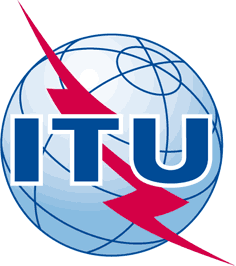 INTERNATIONAL TELECOMMUNICATION UNIONTELECOMMUNICATION STANDARDIZATION SECTORSTUDY PERIOD 2017-2020INTERNATIONAL TELECOMMUNICATION UNIONTELECOMMUNICATION STANDARDIZATION SECTORSTUDY PERIOD 2017-2020INTERNATIONAL TELECOMMUNICATION UNIONTELECOMMUNICATION STANDARDIZATION SECTORSTUDY PERIOD 2017-2020TSAG-TD844INTERNATIONAL TELECOMMUNICATION UNIONTELECOMMUNICATION STANDARDIZATION SECTORSTUDY PERIOD 2017-2020INTERNATIONAL TELECOMMUNICATION UNIONTELECOMMUNICATION STANDARDIZATION SECTORSTUDY PERIOD 2017-2020INTERNATIONAL TELECOMMUNICATION UNIONTELECOMMUNICATION STANDARDIZATION SECTORSTUDY PERIOD 2017-2020TSAGINTERNATIONAL TELECOMMUNICATION UNIONTELECOMMUNICATION STANDARDIZATION SECTORSTUDY PERIOD 2017-2020INTERNATIONAL TELECOMMUNICATION UNIONTELECOMMUNICATION STANDARDIZATION SECTORSTUDY PERIOD 2017-2020INTERNATIONAL TELECOMMUNICATION UNIONTELECOMMUNICATION STANDARDIZATION SECTORSTUDY PERIOD 2017-2020Original: EnglishQuestion(s):Question(s):N/AN/AE-Meeting, 21-25 September 2020TD
(Ref.: SG15-LS265)TD
(Ref.: SG15-LS265)TD
(Ref.: SG15-LS265)TD
(Ref.: SG15-LS265)TD
(Ref.: SG15-LS265)Source:Source:ITU-T Study Group 15ITU-T Study Group 15ITU-T Study Group 15Title:Title:LS/r on hot topics (reply to TSAG-LS32) [from ITU-T SG15]LS/r on hot topics (reply to TSAG-LS32) [from ITU-T SG15]LS/r on hot topics (reply to TSAG-LS32) [from ITU-T SG15]Purpose:Purpose:InformationInformationInformationLIAISON STATEMENTLIAISON STATEMENTLIAISON STATEMENTLIAISON STATEMENTLIAISON STATEMENTFor action to:For action to:For action to:--For comment to:For comment to:For comment to:--For information to:For information to:For information to:TSAGTSAGApproval:Approval:Approval:ITU-T SG15 (E-meeting, 18 September 2020)ITU-T SG15 (E-meeting, 18 September 2020)Deadline:Deadline:Deadline:--Contact:Contact:Contact:Jean-Marie Fromenteau
Corning Incorporated
USATel: + 49 9561 42 74 20
Email: fromentejm@corning.com INTERNATIONAL TELECOMMUNICATION UNIONTELECOMMUNICATION
STANDARDIZATION SECTORSTUDY PERIOD 2017-2020INTERNATIONAL TELECOMMUNICATION UNIONTELECOMMUNICATION
STANDARDIZATION SECTORSTUDY PERIOD 2017-2020INTERNATIONAL TELECOMMUNICATION UNIONTELECOMMUNICATION
STANDARDIZATION SECTORSTUDY PERIOD 2017-2020INTERNATIONAL TELECOMMUNICATION UNIONTELECOMMUNICATION
STANDARDIZATION SECTORSTUDY PERIOD 2017-2020SG15-LS265SG15-LS265INTERNATIONAL TELECOMMUNICATION UNIONTELECOMMUNICATION
STANDARDIZATION SECTORSTUDY PERIOD 2017-2020INTERNATIONAL TELECOMMUNICATION UNIONTELECOMMUNICATION
STANDARDIZATION SECTORSTUDY PERIOD 2017-2020INTERNATIONAL TELECOMMUNICATION UNIONTELECOMMUNICATION
STANDARDIZATION SECTORSTUDY PERIOD 2017-2020INTERNATIONAL TELECOMMUNICATION UNIONTELECOMMUNICATION
STANDARDIZATION SECTORSTUDY PERIOD 2017-2020STUDY GROUP 15STUDY GROUP 15INTERNATIONAL TELECOMMUNICATION UNIONTELECOMMUNICATION
STANDARDIZATION SECTORSTUDY PERIOD 2017-2020INTERNATIONAL TELECOMMUNICATION UNIONTELECOMMUNICATION
STANDARDIZATION SECTORSTUDY PERIOD 2017-2020INTERNATIONAL TELECOMMUNICATION UNIONTELECOMMUNICATION
STANDARDIZATION SECTORSTUDY PERIOD 2017-2020INTERNATIONAL TELECOMMUNICATION UNIONTELECOMMUNICATION
STANDARDIZATION SECTORSTUDY PERIOD 2017-2020Original: EnglishOriginal: EnglishQuestion(s):Question(s):Question(s):All/15All/15E-meeting, 7-18 September 2020E-meeting, 7-18 September 2020Ref.: SG15-TD562R1-PLEN-Annex ARef.: SG15-TD562R1-PLEN-Annex ARef.: SG15-TD562R1-PLEN-Annex ARef.: SG15-TD562R1-PLEN-Annex ARef.: SG15-TD562R1-PLEN-Annex ARef.: SG15-TD562R1-PLEN-Annex ARef.: SG15-TD562R1-PLEN-Annex ASource:Source:Source:ITU-T Study Group 15ITU-T Study Group 15ITU-T Study Group 15ITU-T Study Group 15Title:Title:Title:LS/r on hot topics (reply to TSAG-LS32)LS/r on hot topics (reply to TSAG-LS32)LS/r on hot topics (reply to TSAG-LS32)LS/r on hot topics (reply to TSAG-LS32)LIAISON STATEMENTLIAISON STATEMENTLIAISON STATEMENTLIAISON STATEMENTLIAISON STATEMENTLIAISON STATEMENTLIAISON STATEMENTFor action to:For action to:For action to:For action to:---For comment to:For comment to:For comment to:For comment to:---For information to:For information to:For information to:For information to:ITU-T TSAGITU-T TSAGITU-T TSAGApproval:Approval:Approval:Approval:ITU-T SG15 (E-meeting, 18 September 2020)ITU-T SG15 (E-meeting, 18 September 2020)ITU-T SG15 (E-meeting, 18 September 2020)Deadline:Deadline:Deadline:Deadline:---Contact:Contact:Keywords:Hot topics;Abstract:Topic/Sub TopicSourceRG-StdsStrat ProposalAllocation / CommentNew Hot Topic extracted from 5.00 on NFVSG12 (TD542)Not addedProposal from SG12:Remove NFV from the 5G/IMT-2020 item, and create an independent Hot Topic on NFV, citing the references above and listing the Study Groups with active work on this Hot Topic.It may be appropriate to ask if SG13 are willing to be the main point of contact for this new topic. SG12 and others would of course be listed as cooperating study groups.Q5/16 Proposed a new Hot Topic: “Artificial intelligence-enabled multimedia applications”SG16 (TD524)Not addedQ22/16 Proposed a a new Hot Topic: “Distributed ledger technologies and e-services” SG16 (TD524)Not addedSG16 proposed a new question 12/16 on “Visual surveillance systems and services” SG16-LS122Not addedChange  the name of Hot Topics 10.00 to “Security and Trust”SG17 (TD596)Changed10.00 name updatedNew sub Hot Topic to 10.00: “Technical aspects of Cybersecurity Insurance” SG17 (TD596)Added Allocated as 10.14New sub Hot Topic to 10.00: “Edge Cloud Security”SG17 (TD596)AddedAllocated as 10.15Update the name of 10.10 with replacing Digital Humanities by “Human Factor”SG17 (TD596)Updated10.10 name updatedUpdate the name of 15.00 to “Quantum based security”SG17 (TD596)Updated15.00 name changedNew Hot Topic “Assessment and evaluation of smart city and IoT verticals (e.g. detailed mobility, detailed energy management, detailed water management, etc.)”SG20 (TD533)Proposed New Allocated as16.00New Hot Topic “Solutions in smart sustainable cities using emerging technologies (e.g. IoT, AI, etc.)SG20 (TD533)Proposed NewAllocated as 17.00Smart villages and rural areasSG20 (TD533)Proposed NewAllocated as 18.00New Hot Topic “Open-source movement and network ‘sofwarization” CJK CTO (TD489att4-D034)Not addedNew Hot Topic “The value of Artificial Intelligence (AI) to the automation of network operation and maintenance, the importance of preparations for the arrival or quantum information technologies”CJK CTO (TD489att4-D034)Not addedNew Hot Topic “The necessity of investment in all-fibre networks”CJK CTO (TD489att4-D034)Not addedNew Hot Topic “The increasing relevance of innovation in support to datacentre interconnection”CJK CTO (TD489att4-D034)Not addedNew sub Hot Topic for 15.00 “Quantum Technologies”China (P.R) C0012 to TSAG RG-StdsStratNot addedNew sub Hot Topic for 5.00 ”End-to-end security and trust in 5G”CTO (TD582), CxO (TD661)AddedAllocated as 5.15New Hot Topic “Identify scenarios and best practices for Network infrastructure sharing”CTO (TD582), CxO (TD661)AddedAllocated as 19.00New sub Hot Topic “Establish a 5G observatory to gain lessons from various technical developments and implementations of 5G technology, use cases and vertical experiments”CTO (TD582)AddedAllocated as 5.16New sub Hot Topic “Develop guidance for operators on the business rationale for 5G deployment”CTO (TD582)AddedAllocated as 5.17New Hot Topic “Performance, QoS and QoE assessment”CTO (TD582)AddedAllocated as 20.00New sub Hot Topic “Real-time monitoring of network performance”CTO (TD582)AddedAllocated as 20.01New sub Hot Topic “Network performance prediction”CTO (TD582)AddedAllocated as 20.02New sub Hot Topic “Standardization of open, interoperable RAN interfaces and RAN functional architecture”CxO (TD661)AddedAllocated as 5.18New sub Hot Topic “Real-time network monitoring”CxO (TD661)AddedAllocated as 3.06New sub Hot Topic “Automation informed by machine learning for network operation and maintenance”CxO (TD661)AddedAllocated as 3.07New sub Hot Topic “Compliance, conformance and quality testing for Intelligent Transport Systems”CxO (TD661)AddedAllocated as 20.03New sub Hot Topic “Measurement of user-perceived QoS”CxO (TD661)AddedAllocated as 20.04#Topic/Sub TopicSourceITU-T  Topic Point of ContactsStatusTemperature1.00OTT Services and the economic impact, Cross-Industry (TSAG TD101)CTOSG3 SG2 SG9 SG16 SG17No Change1.01The interplay of OTT service providers and operators particularly in developing countries1.02The economic impact of OTT services and operators1.03International standards frameworks, best practices and guidelines on OTT services2.00VoLTE/ViLTE interconnection and adoption of ENUM for IMS interconnection (TSAG TD160)CxOSG11 in cooperation with SG2No Change3.00Intelligence for network automation, augmentation and amplification (TSAG TD160)CxOSG13 SG9 SG20Updated3.01Identify the standardization needs for intelligence in 5G systems and the telecommunications sector3.03Automatic detection and resolution of anomalies and other incidents of inefficiency, as well as predictive maintenance will reduce the operational expenditure of network operators and service providers3.04Address the architecture interfaces, functional entities, service scenarios and protocols required for intelligence retrieval and actuation, and the performance benchmarking and certification of AI techniques3.05Usage of AI in security management solutions3.06Real-time network monitoringCxOAdded3.07 Automation informed by machine learning for network operation and maintenanceCxOAdded4.00Open APIs, enabling third parties to access and build on network capabilities to develop innovative, reusable services (TSAG TD160)CxOSG13 SG11 (Cooperating SG) SG20Updated5.00Realizing 5G/IMT-2020 vision (TSAG TD101, TD160, C27R2, C29)CTO, CxO, ContributionsSG13 in cooperation with SG2, 5, 11, 12, 15, 16, 17, 20No Change5.01Unified access-independent network management5.02Standardization roadmap on IMT-20205.03ICN (Information Centric Networks)5.04Open-source software and standards for 5G5.05Software-based networking functions to optimize a per-session based performance5.06Emerging fronthaul and midhaul technologies to support the 5G deployment5.07Large-bandwidth backhaul and fronthaul solutions5.08Concrete strategies for the migration from 4G to 5G systems.5.09End-to-end network orchestration, control and management5.10Service-based network architecture5.11Open service management APIs for the Internet of Things5.12Electromagnetic field (EMF) studies around 5G beam-forming capabilities5.13Interoperability of services supporting public safety5.14Control and management protocols for IMT-20205.15Virtualized deployment of recommended methods for network performance, quality of service (QoS) and quality of experience assessment5.16End-to-end security and trust in 5GCTO CxOAdded5.17Establish a 5G observatory to gain lessons from various technical developments and implementations of 5G technology, use cases and vertical experimentsCTOAdded5.18Develop guidance for operators on the business rationale for 5G deploymentCTOAdded5.19Standardization of open, interoperable RAN interfaces and RAN functional architecture”CxOAdded6.00Gigabit-speed broadband access services and networks (TSAG TD101)CTOSG15 SG9No Change6.01Support the delivery of high definition video services 6.02Broadband access networks; G.fast, G.hn, VDSL2, NG-PON26.03True fixed-mobile convergence, hybrid fixed wireless7.00Data Center Interconnection for OTT and vertical industries (TSAG C37)ContributionSG15 SG11 (Cooperating SG) SG9No Change7.01OTT’s business and services models in relation to telecom services7.02Requirements from OTT for DCI/metro network technologies (such as short distance, large bandwidth, low-cost optical (WDM) technology, fixed network), and standards8.00Augmented reality & virtual reality, video services (TSAG C6, TD101)Contribution, CTOSG16 SG12 SG11 (Cooperating SG)Updated8.01Applications with high network requirements in throughput and latency 8.02A range of innovative technologies in transport, IP and access networking, media coding and cloud and edge computing8.03NG video codec standardization on 5G and vertical industries8.04Future Content Delivery Network (CDN) technologies standards.8.05Immersive live experience (ILE)8.06Digital signage9.00Accessibility by design mainstreaming the consideration of needs of persons with disabilities and other persons with specific needs to build inclusive ICT solutions (TSAG TD160)CxOSG16 SG2 SG20Updated10.00Security and Trust (TSAG TD101, TD160)CTO, CxOSG2 SG17Updated 10.01Principles of transparency and technological integrity10.02Mitigation of the risks posed by IoT botnets10.03Assessment of the impact of quantum computing10.04Potential of blockchain and its implications for security10.05Data-centric security10.06Security and privacy by design, considering security and privacy from the outset of ICT services’s development through the proactive monitoring and protection of live services10.07Security, privacy and trust in the presence of AI and ML10.08Application security and quantum-safe cryptography through an incubation process10.09Identity and authorization, providing for the reliable identification essential to secure, efficient service provision10.10Security and privacy of human factor (intersection of computer science and the humanities)Updated10.11Security of Robotics/IoT10.12Cybersecurity Services10.13Technical aspects of Cybersecurity InsuranceProposed New10.14Edge Cloud SecurityProposed New11.00Analytics, supporting the development of evidence-based, data driven services (TSAG TD160)CxOSG20 SG17No Change11.01Data processing and management for IoT and SC&C11.02Common things description methodology11.03Interoperability framework and functional architecture for IoT and SC&C11.04Industry dependent data models and formats to support development of data driven IoT and SC&C services11.05Features, requirements, framework and functional architecture of IoT device, gateway, platform, network11.06Edge Computing to support evidence-based, data driven IoT and SC&C services11.07Distributed ledger technologies for IoT and SC&C11.08IoT identification to support evidence-based data driven IoT and SC&C services11.09AI  enabled IoT and SC&C11.10Data driven IoT verticals11.11Data Security12.00Intelligent network management towards future networks (TSAG TD344)SG2SG2No Change12.01Smart operation, management and maintenance.12.02Telecom anti-fraud management12.03REST-based network management framework13.00Environmental efficiency of emerging technologies (TSAG TD374)SG5SG5No Change13.01Assessment of the environmental impacts of deploying and implementing AI, Blockchain, and other emerging technologies14.00Digital health (TSAG TD347)SG16SG16 SG20Updated15.00Quantum based Security (TSAG TD362)SG17SG17 SG13Updated16.00Assessment and evaluation of smart city and IoT verticals (e.g. detailed mobility, detailed energy management, detailed water management, etc.) (TSAG TD533)SG20SG20Added17.00Solutions in smart sustainable cities using emerging technologies (e.g. IoT, AI, etc.) (TSAG TD533)SG20SG20Added18.00Smart villages and rural areas (TSAG TD533)SG20SG20Added19.00Identify scenarios and best practices for Network infrastructure sharing (TSAG TD582, TD661)CTO, CxOSG2, SG3, SG13, SG1520.00Performance, QoS and QoE assessmentCTOSG12, SG16, FG-AI4ADAdded20.01Real-time monitoring of network performanceCTOSG12, SG16, FG-AI4ADAdded20.02Network performance predictionCTOSG12, SG16, FG-AI4ADAdded20.03Compliance, conformance and quality testing for Intelligent Transport SystemsCxOSG12, SG16, FG-AI4ADAdded20.04Measurement of user-perceived QoSCxOSG12, SG16, FG-AI4ADAdded1.00OTT Services and the economic impact, Cross-Industry OTT Services and the economic impact, Cross-Industry SG3 SG2 SG9 SG16 SG17DescriptionSub Hot TopicsDescriptionSub Hot TopicsDescriptionSub Hot TopicsDescriptionSub Hot Topics1.01The interplay of OTT service providers and operators particularly in developing countriesThe interplay of OTT service providers and operators particularly in developing countriesThe interplay of OTT service providers and operators particularly in developing countries1.02The economic impact of OTT services and operatorsThe economic impact of OTT services and operatorsThe economic impact of OTT services and operators1.03International standards frameworks, best practices and guidelines on OTT servicesInternational standards frameworks, best practices and guidelines on OTT servicesInternational standards frameworks, best practices and guidelines on OTT servicesSource TypeCTODate of EntrySource ReferencesTSAG TD101Date of UpdateStatusActiveGlobal MeasurementCommentsCommentsCommentsCommentsTransaction Update TableTransaction Update TableTransaction Update TableTSAG Meeting Date: December 2018, September 2019TSAG Meeting Date: December 2018, September 2019TSAG Meeting Date: December 2018, September 2019SG2 (TD344) (TD515)New Work Items New work items on OTT are under development in SG2New work item in regards to the use of E.164 Numbers as identification for OTT. SG2 will be working on a technical report to study the current use of telephone numbers, as well as a supplement to provide guidance (SG2-TD 683-R2 and SG2-TD 687-R2).SG3 (TD330)Work ProgramD7_R_OTTBypass (Regional Recommendation on OTT bypass including national and regional collaboration between Member States and operators to deal with the OTT bypass issue)D.50Supp_OTT (OTTs in the context of IIC);D.ConsumerOTT (Customer redress mechanism and consumer protection);D.262 (ex D.OTT) (Collaborative Framework for OTTs);D.OTTBypass (OTT Bypass);D.OTTMNO (Guidelines on OTT-MNO Partnerships).SG9 (TD404)Regarding OTT services, SG9 has started a new work item on draft Recommendation J.cable-ott “System architecture and interfaces between a cable television operator and an OTT service provider”.SG16 (TD347)Work ProgramSG16 is working on technical aspects of provisioning of OTT service over IPTVSG17 (TD362) (TD596)Work ProgramX,1147 (X.srfb), X.1450 (X.hakm), X.sfopCorrespondence GroupSG17 Correspondence Group on transformation of security studies identified the OTTs as part of the Digital Service Providers (DSPs) ecosystem.2.00VoLTE/ViLTE interconnection and adoption of ENUM for IMS interconnectionVoLTE/ViLTE interconnection and adoption of ENUM for IMS interconnectionSG11 in cooperation with SG2DescriptionDescriptionDescriptionDescriptionSource TypeCxODate of EntrySource ReferencesTSAG TD160Date of UpdateStatusActiveGlobal MeasurementCommentsCommentsCommentsCommentsTransaction Update TableTransaction Update TableTransaction Update TableTSAG Meeting Date: December 2018TSAG Meeting Date: December 2018TSAG Meeting Date: December 2018SG11 (TD349)AchievementsQ.3640: Framework of interconnection of VoLTE/ViLTE-based networksQ.3953: VoLTE/ViLTE interconnection testing for interworking and roaming scenariosQ.Suppl69: Framework for interconnection between VoLTE-based network and other networks supporting emergency telecommunications service (ETS)Work ProgramQ.DEN_IMS: Signalling architecture of distributed ENUM networking for IMSWorkshopITU Regional Workshop on deployment of VoLTE/ViLTE networks based on IMS. From standardization to implementation (Samarkand, Uzbekistan, 2-3 October 2018)OthersITU Regional Forum on “Internet of Things, Telecommunication Networks and Big Data as basic infrastructure for Digital Economy” (St. Petersburg, Russia, 4-6 June 2018)SG17 (TD362)AchievementsQ2/17 developed X.1041 (X.voltesec-1): Security Framework for voice-over-long-term-evolution (VoLTE) Network Operation.3.00Intelligence for network automation, augmentation and amplificationIntelligence for network automation, augmentation and amplificationSG13 SG9 SG20DescriptionSub Hot TopicsDescriptionSub Hot TopicsDescriptionSub Hot TopicsDescriptionSub Hot Topics3.01Identify the standardization needs for intelligence in 5G systems and the telecommunications sectorIdentify the standardization needs for intelligence in 5G systems and the telecommunications sectorIdentify the standardization needs for intelligence in 5G systems and the telecommunications sector3.03Automatic detection and resolution of anomalies and other incidents of inefficiency, as well as predictive maintenance will reduce the operational expenditure of network operators and service providersAutomatic detection and resolution of anomalies and other incidents of inefficiency, as well as predictive maintenance will reduce the operational expenditure of network operators and service providersAutomatic detection and resolution of anomalies and other incidents of inefficiency, as well as predictive maintenance will reduce the operational expenditure of network operators and service providers3.04Address the architecture interfaces, functional entities, service scenarios and protocols required for intelligence retrieval and actuation, and the performance benchmarking and certification of AI techniquesAddress the architecture interfaces, functional entities, service scenarios and protocols required for intelligence retrieval and actuation, and the performance benchmarking and certification of AI techniquesAddress the architecture interfaces, functional entities, service scenarios and protocols required for intelligence retrieval and actuation, and the performance benchmarking and certification of AI techniques3.05Usage of AI in security management solutionsUsage of AI in security management solutionsUsage of AI in security management solutions3.06Real-time network monitoringReal-time network monitoringReal-time network monitoring3.07 Automation informed by machine learning for network operation and maintenanceAutomation informed by machine learning for network operation and maintenanceAutomation informed by machine learning for network operation and maintenanceSource TypeCxODate of EntrySource ReferencesTSAG TD160Date of UpdateStatusActiveGlobal MeasurementCommentsCommentsCommentsCommentsTransaction Update TableTransaction Update TableTransaction Update TableTSAG Meeting Date: December 2018, September 2019TSAG Meeting Date: December 2018, September 2019TSAG Meeting Date: December 2018, September 2019SG9 (TD404)New Work ItemsRegarding intelligence for network automation, augmentation and amplification, SG9 has started a new work item on draft Recommendation J.pcnp-fmw “Premium Cable network platform with embedded intelligent analyzer and controller for enabling advanced multimedia services”.SG13 (TD356) (TD529)Work ProgramY.sfes: Smart Farming Education Service based on u-learning environmentY.qos-ml-arc: Architecture of machine learning based QoS assurance for IMT-2020 networkY.MecTA-ML: Mechanism of traffic awareness for application-descriptor-agnostic traffic based on machine learningY.MLaaS-reqts: Cloud computing - Functional requirements for machine learning as a serviceY.IMT2020-ML-arc: Architectural framework for machine learning in future networks including IMT-2020SG17 (TD362)ITU-T CoordinationNetwork automation, augmentation and amplification with the promise of a “Zero Touch” will include Security at its design level. SG17 identified this gap as well as others and is putting 5G Security at the core of its Q6/17 as lead question SG17 and SG13 should collaborate here.SG5 (TD374)Work ProgramITU-T SG5 draft L.DCIM “Specifications for datacentre infrastructure management system based on big data and artificial intelligence technology”.TSAG Meeting Date: September 2019TSAG Meeting Date: September 2019TSAG Meeting Date: September 2019SG20 (TD533)Work ProgramY.4116: “Requirements of transportation safety service including use cases and service scenarios”.Y.IoT-AV-Reqts: “Requirements and capability framework of IoT infrastructure to support network-assisted autonomous vehicles”.4.00Open APIs, enabling third parties to access and build on network capabilities to develop innovative, reusable servicesOpen APIs, enabling third parties to access and build on network capabilities to develop innovative, reusable servicesSG13 SG11 (Cooperating SG) SG20DescriptionDescriptionDescriptionDescriptionSource TypeCxODate of EntrySource ReferencesTSAG TD160Date of UpdateStatusActiveGlobal MeasurementCommentsCommentsCommentsCommentsTransaction Update TableTransaction Update TableTransaction Update TableTSAG Meeting Date: December 2018TSAG Meeting Date: December 2018TSAG Meeting Date: December 2018SG13 (TD356)Work ProgramY.PTDN-T-interface: T interface in Public packet Telecommunication Data Network (PTDN)SG11 (TD349)Work ProgramWork item in Q6/11 - Q.CE-APIMP: Protocol for managing capability exposure APIs in IMT-2020 networkSG17 (TD362)OthersOpen APIs cannot be delivered without Security (by design) which is what Q7/17 covers. SG17 and SG13 should collaborate here.TSAG Meeting Date: September 2019TSAG Meeting Date: September 2019TSAG Meeting Date: September 2019SG20 (TD533)Work ProgramY.IoT-NCM-reqts: Requirements and capabilities of network connectivity management in the Internet of things.5.00Realizing 5G/IMT-2020 visionRealizing 5G/IMT-2020 visionSG13 in cooperation with SG2, 5, 11, 12, 15, 16, 17, 20DescriptionDescriptionDescriptionDescription5.01Unified access-independent network managementUnified access-independent network managementUnified access-independent network management5.02Standardization roadmap on IMT-2020Standardization roadmap on IMT-2020Standardization roadmap on IMT-20205.03ICN (Information Centric Networks)ICN (Information Centric Networks)ICN (Information Centric Networks)5.04Open-source software and standards for 5GOpen-source software and standards for 5GOpen-source software and standards for 5G5.05Software-based networking functions to optimize a per-session based performanceSoftware-based networking functions to optimize a per-session based performanceSoftware-based networking functions to optimize a per-session based performance5.06Emerging fronthaul and midhaul technologies to support the 5G deploymentEmerging fronthaul and midhaul technologies to support the 5G deploymentEmerging fronthaul and midhaul technologies to support the 5G deployment5.07Large-bandwidth backhaul and fronthaul solutionsLarge-bandwidth backhaul and fronthaul solutionsLarge-bandwidth backhaul and fronthaul solutions5.08Concrete strategies for the migration from 4G to 5G systems.Concrete strategies for the migration from 4G to 5G systems.Concrete strategies for the migration from 4G to 5G systems.5.09End-to-end network orchestration, control and managementEnd-to-end network orchestration, control and managementEnd-to-end network orchestration, control and management5.10Service-based network architectureService-based network architectureService-based network architecture5.11Open service management APIs for the Internet of ThingsOpen service management APIs for the Internet of ThingsOpen service management APIs for the Internet of Things5.12Electromagnetic field (EMF) studies around 5G beam-forming capabilitiesElectromagnetic field (EMF) studies around 5G beam-forming capabilitiesElectromagnetic field (EMF) studies around 5G beam-forming capabilities5.13Interoperability of services supporting public safetyInteroperability of services supporting public safetyInteroperability of services supporting public safety5.14Control and management protocols for IMT-2020Control and management protocols for IMT-2020Control and management protocols for IMT-20205.15Virtualized deployment of recommended methods for network performance, quality of service (QoS) and quality of experience assessmentVirtualized deployment of recommended methods for network performance, quality of service (QoS) and quality of experience assessmentVirtualized deployment of recommended methods for network performance, quality of service (QoS) and quality of experience assessment5.16End-to-end security and trust in 5GEnd-to-end security and trust in 5GEnd-to-end security and trust in 5G5.17Establish a 5G observatory to gain lessons from various technical developments and implementations of 5G technology, use cases and vertical experimentsEstablish a 5G observatory to gain lessons from various technical developments and implementations of 5G technology, use cases and vertical experimentsEstablish a 5G observatory to gain lessons from various technical developments and implementations of 5G technology, use cases and vertical experiments5.18Develop guidance for operators on the business rationale for 5G deploymentDevelop guidance for operators on the business rationale for 5G deploymentDevelop guidance for operators on the business rationale for 5G deployment5.19Standardization of open, interoperable RAN interfaces and RAN functional architecture”Standardization of open, interoperable RAN interfaces and RAN functional architecture”Standardization of open, interoperable RAN interfaces and RAN functional architecture”Source TypeCTO, CxO, ContributionsDate of EntryDD/MM/YYYYSource ReferencesTSAG TD101, TD160, C27R2, C29Date of UpdateDD/MM/YYYYStatusActiveGlobal MeasurementCommentsCommentsCommentsCommentsTransaction Update TableTransaction Update TableTransaction Update TableTSAG Meeting Date: December 2018, September 2019TSAG Meeting Date: December 2018, September 2019TSAG Meeting Date: December 2018, September 2019SG5 (TD374)Work ProgramITU-T SG5 has established the vision on “Setting the Environmental Requirements for 5G”. During its September 2018 meeting, ITU-T SG5 has agreed on the Supplement K.Suppl.16 (ex. K.Supp-5G_EMF_Compliance) on Electromagnetic field (EMF) compliance assessments for 5G wireless networks.Additionally, SG5 is working on the following work items:ITU-T L.5g_powering on “Sustainable power feeding solutions for 5G network”ITU-T L.EE_5G on “Energy efficiency Metrics and measurement methodology for 5G solutions”ITU-T L.ENV-KPI-5G-ARCH on “Environmental KPIs/metrics for 5G architectures”SG13 (TD356) (TD529)Work ProgramY.NGNe-O-arch: Functional architecture of orchestration in NGNeY.IMT2020-qos-fa: QoS functional architecture for IMT-2020 networksY.IMT2020-qos-req; QoS requirements for IMT-2020 networkY.qos-ml-arc: Architecture of machine learning based QoS assurance for IMT-2020 networkY.IMT-2020.qos-mon: IMT-2020 network QoS monitoring architectural frameworkY.IMT2020-CEF: Network capability exposure function in IMT-2020 networksY.3MO: Requirements and Architectural Framework of Multi-layer, Multi-Domain, Multi-Technology OrchestrationY.IMT2020-ADPP: Advanced Data Plane Programmability for IMT-2020Y.NetSoft-SSSDN: High level architectural model of network slice support for IMT-2020 - Part: SDNY.NSOM: Network slicing orchestration and managementY.FMC-ARCH: Functional architecture for supporting fixed mobile convergence in IMT-2020 networksY.FMC-CE: Capability exposure enhancement for supporting FMC in IMT-2020 networkY.FMC-EC: Unified edge computing for supporting fixed mobile convergence in IMT-2020 networksY.FMC-MM: Mobility management for fixed mobile convergence in IMT-2020 networksY.FMC-ReqMO: IMT-2020 FMC functional requirements for management and orchestrationY.FMC-SM: Session management for fixed mobile convergence in IMT-2020 networksY.FMC-SS: Service scheduling for supporting FMC in IMT-2020 networkSG11 (TD349)AchievementsQ.5001: Signalling requirements and architecture of intelligent edge computingSG11 (TD349)Work ProgramRelated current work items of Q6/11:Q.NS-LCMP: Protocol for network slice lifecycle managementQ.CE-APIMP, Protocol for managing capability exposure APIs in IMT-2020 networkQ.D2D-EECP: Energy efficient D2D communication protocol for IMT 2020 networkQ.IMT2020-PFW: Protocol Framework for IMT-2020Related current work items of Q7/11:Q.QMP-TCA QoS management protocol for time constraint applications over SDNSG12 (TD337)Work ProgramDraft new Recommendation Y.cvms, “Considerations for Realizing Virtual Measurement Systems”, in Question 8/12SG17 (TD362) (TD596)OthersSG17 support to this Hot Topic and the update covering the last two SG17 meetings to date consists of- Q2 and 6/17 have supporting mandates with substantial work programs especially on SDN/NFV and 5G and Q8/17 dealing with Cloud Computing has connected work under developmentWork ProgramSince last TSAG meeting SG17 can update this Hot Topic with:- Approved new draft Recommendations: X.1042 (X.sdnsec-1) and X.1043 (X.sdnsec-3)- New Work Items established: X.5Gsec-guide, X.sr_cphr, X.nsom-sec, X.5Gsec-netec- There are currently a growing number of 9 work items in the work programs of SG17.SG15 (TD385)Work ProgramWork items of ITU-T SG15 in cooperation with SG13Transport network to support IMT-2020/5G, Optical access transport systems to serve the 5G fronthaul application, incl. Fronthaul, midhaul and backhaul network considerations for IMT-2020/5G.TSAG Meeting Date: September 2019TSAG Meeting Date: September 2019TSAG Meeting Date: September 2019SG20 (TD533)Work ProgramDraft new Recommendation ITU-T Y.UAV.arch “Functional architecture for unmanned aerial vehicles and unmanned aerial vehicle controllers using IMT-2020 networks”6.00Gigabit-speed broadband access services and networksGigabit-speed broadband access services and networksSG15 SG9DescriptionDescriptionDescriptionDescription6.01Support the delivery of high definition video services Support the delivery of high definition video services Support the delivery of high definition video services 6.02Broadband access networks; G.fast, G.hn, VDSL2, NG-PON2Broadband access networks; G.fast, G.hn, VDSL2, NG-PON2Broadband access networks; G.fast, G.hn, VDSL2, NG-PON26.03True fixed-mobile convergence, hybrid fixed wirelessTrue fixed-mobile convergence, hybrid fixed wirelessTrue fixed-mobile convergence, hybrid fixed wirelessSource TypeCTODate of EntrySource ReferencesTSAG TD101Date of UpdateStatusActiveGlobal MeasurementCommentsCommentsCommentsCommentsTransaction Update TableTransaction Update TableTransaction Update TableTSAG Meeting Date: December 2018, September 2019TSAG Meeting Date: December 2018, September 2019TSAG Meeting Date: December 2018, September 2019SG17 (TD362) (TD596)OthersSG17 may support the new FG-NET2030 through Q2/17, Q6/17, Q8/17 , and consider in its current transformation of security studies.SG15 (TD385)Work ProgramWork items of ITU-T SG15 WP1Optical systems for fibre access networks: XG(S)-PON, NG-PON2, Higher-Speed PON and MW-PON (Multi-wavelength PON),Broadband access over metallic conductors: VDSL2, G.fast and G.mgfast (Multi-Gigabit fast),Broadband in-premises networking: G.hn and G.hn2 (unified high-speed wire-line based home networking transceivers), indoor optical camera communication transceivers (G.occ), and high speed indoor visible light communication transceiver (G.vlc).SG9 (TD404)New work ItemsSG9 started two new work items to standardize the 5th Generation DOCSIS which is capable of gigabit broadband access over cable networks (DOCSIS 3.1 full duplex7.0Data Center Interconnection for OTT and vertical industriesData Center Interconnection for OTT and vertical industriesSG15 SG11 (Cooperating SG) SG9DescriptionDescriptionDescriptionDescription7.01OTT’s business and services models in relation to telecom servicesOTT’s business and services models in relation to telecom servicesOTT’s business and services models in relation to telecom services7.02Requirements from OTT for DCI/metro network technologies (such as short distance, large bandwidth, low-cost optical (WDM) technology, fixed network), and standardsRequirements from OTT for DCI/metro network technologies (such as short distance, large bandwidth, low-cost optical (WDM) technology, fixed network), and standardsRequirements from OTT for DCI/metro network technologies (such as short distance, large bandwidth, low-cost optical (WDM) technology, fixed network), and standardsSource TypeContributionDate of EntrySource ReferencesTSAG C37Date of UpdateStatusActiveGlobal MeasurementCommentsCommentsCommentsCommentsTransaction Update TableTransaction Update TableTransaction Update TableTSAG Meeting Date: December 2018, September 2019TSAG Meeting Date: December 2018, September 2019TSAG Meeting Date: December 2018, September 2019SG11 (TD349)Work ProgramWork item in Q4/11Q.SD-DCI: Signalling requirements and information model of SD-DCI serviceSG17 (TD362) (TD596)Work Programwork items: Q6/17 and Q7/17Workshops5G SecurityOthersThe underlying AI/ML topic necessary here is not listed.SG15 (TD385)Work ProgramWork items of ITU-T SG15: ITU-T SG15 provides the network infrastructure for DCI and does not consider the applications using the infrastructure.SG9 (TD404)New Work ItemRegarding OTT services, SG9 has started a new work item on draft Recommendation J.cable-ott “System architecture and interfaces between a cable television operator and an OTT service provider”.8.00Augmented reality & virtual reality, video servicesAugmented reality & virtual reality, video servicesSG16 SG12 SG11 (Cooperating SG)DescriptionDescriptionDescriptionDescription8.01Applications with high network requirements in throughput and latency Applications with high network requirements in throughput and latency Applications with high network requirements in throughput and latency 8.02A range of innovative technologies in transport, IP and access networking, media coding and cloud and edge computingA range of innovative technologies in transport, IP and access networking, media coding and cloud and edge computingA range of innovative technologies in transport, IP and access networking, media coding and cloud and edge computing8.03NG video codec standardization on 5G and vertical industriesNG video codec standardization on 5G and vertical industriesNG video codec standardization on 5G and vertical industries8.04Future Content Delivery Network (CDN) technologies standards.Future Content Delivery Network (CDN) technologies standards.Future Content Delivery Network (CDN) technologies standards.8.05Immersive live experience (ILE)Immersive live experience (ILE)Immersive live experience (ILE)8.06Digital signageDigital signageDigital signageSource TypeContribution, CTODate of EntrySource ReferencesTSAG C6, TD101Date of UpdateStatusActiveGlobal MeasurementCommentsCommentsCommentsCommentsTransaction Update TableTransaction Update TableTransaction Update TableTSAG Meeting Date: December 2018TSAG Meeting Date: December 2018TSAG Meeting Date: December 2018SG16 (TD347)Work ProgramNew Recs. H.430-series on immersive live experienceActivities: Three Mini-workshops on ILE were held on Sep 2016 and Jan, Oct 2017.Related SDOs: MPEG, DVB, EBU, 3GPP, VRIFH.780 “Digital signage: Service requirements and IPTV-based architecture”H.DS-FIS “Digital signage: Framework for interactive services”SG11 (TD349)Work ProgramWork items in Q8/11X.609.3 (ex X.mp2p-mssr) Managed P2P communications: Multimedia streaming signalling requirementsX.609.4 (ex X.mp2p-mspp) Managed P2P communications: Multimedia streaming peer protocolX.609.5 (ex X.mp2p-msomp) Managed P2P communications: Multimedia streaming overlay management protocolX.mp2p-cdsr: Managed P2P communications: Content distribution signalling requirementsX.mp2p-cdpp: Managed P2P communications: Content distribution peer protocolSG9 (TD404)Work ProgramRegarding augmented reality & virtual reality, video services, SG9 consented J.302amd-1 “System specifications of augmented reality smart television service Amd #1”, and has started to develop a new technical paper TP.b-catv “Broadband CATV system using server-side reception and processing” for enabling advanced video services (e.g. 360 degree video) through existing broadband CATV system.TSAG Meeting Date: September 2019TSAG Meeting Date: September 2019TSAG Meeting Date: September 2019SG20 (TD533)Work ProgramY.IoT-AR: Framework for AR and VR based control in IoT: Q4/20Y.Supp.42: Use cases of user-centric work space service: Q2/20Y.UCS-Reqts: Requirements and capabilities of user-centric work space service: Q2/209.00Accessibility by design mainstreaming the consideration of needs of persons with disabilities and other persons with specific needs to build inclusive ICT solutionsAccessibility by design mainstreaming the consideration of needs of persons with disabilities and other persons with specific needs to build inclusive ICT solutionsSG20DescriptionDescriptionDescriptionDescriptionSource TypeCxODate of EntrySource ReferencesTSAG TD160Date of UpdateStatusActiveGlobal MeasurementCommentsCommentsCommentsCommentsTransaction Update TableTransaction Update TableTransaction Update TableTSAG Meeting Date: December 2018, September 2019TSAG Meeting Date: December 2018, September 2019TSAG Meeting Date: December 2018, September 2019SG2 (TD344) (TD515)Othersa global resource for services to promote accessibility.New Work ItemNew work item was created for a recommendation that specifies a country code that is available for use by entities who wish to offer international telecommunication services for persons with disabilities and persons with specific needs (ITU-T E.disab, SG2-C140).SG16 (TD347)AchievementsH.702 "Accessibility profiles for IPTV systems"F.791 "Accessibility terms and definitions"F.921 "Audio-based indoor and outdoor network navigation system for persons with vision impairment"F.930 "Multimedia telecommunication relay services".TSAG Meeting Date: September 2019TSAG Meeting Date: September 2019TSAG Meeting Date: September 2019SG20 (TD533)AchievementsY.4204 “Accessibility requirements for the Internet of things applications and services”: Q2/20Work ProgramY.ACC-PTS “Accessibility requirements for smart public transportation services”: Q2/2010.00Security and TrustSecurity and TrustSG2 SG17DescriptionDescriptionDescriptionDescription10.01Principles of transparency and technological integrityPrinciples of transparency and technological integrityPrinciples of transparency and technological integrity10.02Mitigation of the risks posed by IoT botnetsMitigation of the risks posed by IoT botnetsMitigation of the risks posed by IoT botnets10.03Assessment of the impact of quantum computingAssessment of the impact of quantum computingAssessment of the impact of quantum computing10.04Potential of blockchain and its implications for securityPotential of blockchain and its implications for securityPotential of blockchain and its implications for security10.05Data-centric securityData-centric securityData-centric security10.06Security and privacy by design, considering security and privacy from the outset of ICT services’s development through the proactive monitoring and protection of live servicesSecurity and privacy by design, considering security and privacy from the outset of ICT services’s development through the proactive monitoring and protection of live servicesSecurity and privacy by design, considering security and privacy from the outset of ICT services’s development through the proactive monitoring and protection of live services10.07Security, privacy and trust in the presence of AI and MLSecurity, privacy and trust in the presence of AI and MLSecurity, privacy and trust in the presence of AI and ML10.08Application security and quantum-safe cryptography through an incubation processApplication security and quantum-safe cryptography through an incubation processApplication security and quantum-safe cryptography through an incubation process10.09Identity and authorization, providing for the reliable identification essential to secure, efficient service provisionIdentity and authorization, providing for the reliable identification essential to secure, efficient service provisionIdentity and authorization, providing for the reliable identification essential to secure, efficient service provision10.10Security and privacy of human factor (intersection of computer science and the humanities)Security and privacy of human factor (intersection of computer science and the humanities)Security and privacy of human factor (intersection of computer science and the humanities)10.11Security of Robotics/IoTSecurity of Robotics/IoTSecurity of Robotics/IoT10.12Cybersecurity ServicesCybersecurity ServicesCybersecurity Services10.13Technical aspects of Cybersecurity InsuranceTechnical aspects of Cybersecurity InsuranceTechnical aspects of Cybersecurity Insurance10.14Edge Cloud SecurityEdge Cloud SecurityEdge Cloud SecuritySource TypeCTO, CxODate of EntrySource ReferencesTSAG TD101, TD160Date of UpdateStatusActiveGlobal MeasurementCommentsCommentsCommentsCommentsTransaction Update TableTransaction Update TableTransaction Update TableTSAG Meeting Date: DD/MM/YYYYTSAG Meeting Date: DD/MM/YYYYTSAG Meeting Date: DD/MM/YYYYSG2 (TD?)New Work ItemNew work item on "spoofing" in regards to E.156 and E.157. Unwanted calling appears to be on the rise around the world. The unwanted calls often use non-existent telephone numbers, or use a number that is not the number of the originator. This work will provide information on nuisance calling, spoofing, etc. and initiatives to address those concerns. ( SG2-TD 665).SG17 (TD362) (TD596)OthersFor what concerns the list of sub Hot Topics:Workshops: Workshop on AI/ML and SecurityAI/ML is now part of question text of Q2, 4, 5 and 6/17New Work Items: TR.cs-ml on AI/MLRegarding more generally this hot topicEmerging new topics are establishing and develop and through the incubation mechanism pilot in particular about Quantum based security (see Hot Topic 15), but as well several new aspects of Security Architecture (Schemas for Integrated Cyber Defence, etc.)Through these observations, SG17 would like TSAG to consider potential changes on Hot Topic 10 sub items as Security Architecture topics emerged in Q2 and 4/17 (X.arch-design, TP.sec-arch, TP.ics-schemas, X.rf-csap, X.tf-mpc) but as well a significant development security for verticals with not only increase of activity for ITS with Q13/17 but the qualification of its usage by industry. As well finance work items in Q7/17 considerations of Question text changes and in relation to the Workshop listed aboveWe observe too a densification of work in the area of Managed Security Services and Cyber Defence Centres X.fram-cdc; DLT; Cloud Computing with the key containerisation X.sgcc and various deployment scenarios X.sgdc, etc.;Cybersecurity Insurance aspects initiated with X.ciag existing partnership with ISO/IEC JTC1/SC27/WG1 on this topic with 27102 “Guidelines for Cyber Insurance” which was published in 2019.WorkshopsITU Workshop on Fintech SecurityMini-workshop on Cybersecurity Challenges in Automated Driving11.00Analytics, supporting the development of evidence-based, data driven servicesAnalytics, supporting the development of evidence-based, data driven servicesSG20 SG17DescriptionDescriptionDescriptionDescription11.01Data processing and management for IoT and SC&CData processing and management for IoT and SC&CData processing and management for IoT and SC&C11.02Common things description methodologyCommon things description methodologyCommon things description methodology11.03Interoperability framework and functional architecture for IoT and SC&CInteroperability framework and functional architecture for IoT and SC&CInteroperability framework and functional architecture for IoT and SC&C11.04Industry dependent data models and formats to support development of data driven IoT and SC&C servicesIndustry dependent data models and formats to support development of data driven IoT and SC&C servicesIndustry dependent data models and formats to support development of data driven IoT and SC&C services11.05Features, requirements, framework and functional architecture of IoT device, gateway, platform, networkFeatures, requirements, framework and functional architecture of IoT device, gateway, platform, networkFeatures, requirements, framework and functional architecture of IoT device, gateway, platform, network11.06Edge Computing to support evidence-based, data driven IoT and SC&C servicesEdge Computing to support evidence-based, data driven IoT and SC&C servicesEdge Computing to support evidence-based, data driven IoT and SC&C services11.07Distributed ledger technologies for IoT and SC&CDistributed ledger technologies for IoT and SC&CDistributed ledger technologies for IoT and SC&C11.08IoT identification to support evidence-based data driven IoT and SC&C servicesIoT identification to support evidence-based data driven IoT and SC&C servicesIoT identification to support evidence-based data driven IoT and SC&C services11.09AI  enabled IoT and SC&CAI  enabled IoT and SC&CAI  enabled IoT and SC&C11.10Data driven IoT verticalsData driven IoT verticalsData driven IoT verticals11.11Data SecurityData SecurityData SecuritySource TypeCxO, Date of EntrySource ReferencesTSAG TD160Date of UpdateStatusActiveGlobal MeasurementCommentsCommentsCommentsCommentsTransaction Update TableTransaction Update TableTransaction Update TableTSAG Meeting Date: December 2018, September 2019TSAG Meeting Date: December 2018, September 2019TSAG Meeting Date: December 2018, September 2019SG17 (TD362) (TD596)OthersQuestions: Q7/17, Q8/17, Q13/17WTSA-16 Res.94Work Programwork items: X.srfbSG20 (TD339) (TD533)Work ProgramY.SC-OpenData (Framework of Open Data in Smart Cities): Q1/20Y.IoT-BPM-reqts-caps (Specific Requirements and Capabilities of the Internet of Things): Q2/20Y.4203  (Requirements of things description in the Internet of Things): Q2/20Y.IoT-EC-reqts (IoT requirements for edge computing): Q2/20Y.4116 (Requirements of transportation safety service including use cases and service scenarios): Q2/20Y.4555 (Service functionalities of self-quantification over Internet of things): Q4/20Y.4457 (Architectural framework for transportation safety services): Q4/20Y.smart-evacuation (Framework of Smart Evacuation during emergencies in Smart Cities and Communities): Q4/20Y.disaster-notification (Framework of the disaster notification of the population in Smart Cities and Communities): Q4/20Y.dev-IoT-arch (Architectural reference models of devices for IoT applications): Q3/20Y.SCCE-arch (Reference architecture of spare computational capability exposure of IoT devices for smart home): Q3/20Y.cnce-IoT-arch (Functional architecture of cellular-radio network capability exposure for smart hospital based on Internet of things):Q3/20Y.dec-IoT-arch (Decentralized IoT communication architecture based on information centric networking and blockchain): Q3/20Y.AERS-msd (Minimum set of data structure for automotive emergency response system): Q3/20Y.AERS-mtp (Minimum set of data structure for automotive emergency response system): Q3/20Y.IoT-rf-dlt (OID-based Resolution framework for transaction of distributed ledger assigned to IoT resources): Q3/20Y.IoT-ics (Requirements and functional architecture of open IoT identity correlation service): Q3/20Y.UIIS (Unified identity/identifier/locator split (UIIS) services and architecture in IoT environment): Q3/20Y.NDA-arch (Functional architecture of network-based driving assistance for autonomous vehicles): Q3/20Y.SSC-AISE-arc (Reference architecture of artificial intelligence service exposure for smart sustainable cities): Q3/20Y.smoke-detection (Requirements and Functional Architecture of Smart Fire Smoke Detection Service): Q4/20Y.STD (Functional Architecture for Management to Smart Tourist Destinations): Q4/20Y.STIS-fm (Function and metadata of Spatiotemporal Information Service for SSC): Q4/20FG-DPMFG ActivitiesTechnical Specification D3.2: SensorThings API – Sensing;Technical Specification D3.3: Framework to support data interoperability in IoT environments;Technical Report D3.5: Overview of blockchain for supporting IoT and SC&C in DPM aspects;Technical Specification D3.7: Blockchain-based data management for supporting IoT and SC&C.12.00Intelligent network management towards future networksIntelligent network management towards future networksSG2DescriptionDescriptionDescriptionDescription12.01Smart operation, management and maintenance.Smart operation, management and maintenance.Smart operation, management and maintenance.12.02Telecom anti-fraud managementTelecom anti-fraud managementTelecom anti-fraud management12.03REST-based network management frameworkREST-based network management frameworkREST-based network management frameworkSource TypeSG2Date of EntrySource ReferencesTSAG TD344Date of UpdateStatusActiveGlobal MeasurementCommentsCommentsCommentsCommentsTransaction Update TableTransaction Update TableTransaction Update TableTSAG Meeting Date: December 2018, September 2019TSAG Meeting Date: December 2018, September 2019TSAG Meeting Date: December 2018, September 2019SG2 (TD344) (TD515)Work ProgramM.somm: Framework of smart operation, management and maintenance.M.tsm: Principles for telecommunications smart maintenance.M.rtsmf: Requirements for telecommunications smart maintenance management functionsM.tsm-gim: Generic information model for telecommunications smart maintenanceM.rdm: Requirements for Data Management in the TMNM.rtafm: Requirements for Telecom anti-Fraud Management in the TMN.X.rest : Guidelines for the definition of REST-based managed objects and management interfaceQ.rest: REST-based management servicesM.rcsnsm:  A new work item was created for a Recommendation that specifies the requirements for cloud and SDN-based network synergy management (SG2-TD-673-R1).13.00Environmental efficiency of emerging technologiesEnvironmental efficiency of emerging technologiesSG5DescriptionDescriptionDescriptionDescription13.01Assessment of the environmental impacts of deploying and implementing AI, Blockchain, and other emerging technologiesAssessment of the environmental impacts of deploying and implementing AI, Blockchain, and other emerging technologiesAssessment of the environmental impacts of deploying and implementing AI, Blockchain, and other emerging technologiesSource TypeSG5Date of EntrySource ReferencesTSAG TD374Date of UpdateStatusActiveGlobal MeasurementCommentsCommentsCommentsCommentsTransaction Update TableTransaction Update TableTransaction Update TableTSAG Meeting Date: December 2018TSAG Meeting Date: December 2018TSAG Meeting Date: December 2018SG5 (TD374)FG ActivitiesA proposal for a new Focus Group on Environmental Efficiency for Artificial Intelligence and other emerging technologies has been presented during the SG5 meeting that took place from 11-21 September 2018. The Final approval of this FG will be decided during the next SG5 meeting planned in May 2019.14.00Digital healthDigital healthSG16 SG20DescriptionDescriptionDescriptionDescriptionSource TypeSG16Date of EntrySource ReferencesTSAG TD347Date of UpdateStatusActiveGlobal MeasurementCommentsCommentsCommentsCommentsTransaction Update TableTransaction Update TableTransaction Update TableTSAG Meeting Date: December 2018, September 2019TSAG Meeting Date: December 2018, September 2019TSAG Meeting Date: December 2018, September 2019SG16 (TD347) (TD524)AchievementsH.870 (ex F.SLD) on safe listening systemsH.810-series on personal connected healthH.860-series on multimedia brain information platformFocus GroupQ28/16 and FG AI4H with AI with its applications in certain medical and health domains.TSAG Meeting Date: September 2019TSAG Meeting Date: September 2019TSAG Meeting Date: September 2019SG20 (TD533)Work ProgramY.IoT-EH-PFE (Performance evaluation frameworks of e-health systems in the IoT): Q7/2015.00Quantum based SecurityQuantum based SecuritySG17 SG13DescriptionQuantum cryptography and key distributions are essential to the long term resistance of any digital life. It is a major problem to address within a 10 years horizon, yet facing challenges of the high incentives of the Quantum Computing ‘attack’ weaponry to succeed sooner.The impending arrival of quantum computing poses significant risks to security. Quantum-safe cryptography is essential to preparations for that arrival. Public key cryptography is a cornerstone of authentication over public networks. Quantum computing is quick to solve integer-factoring and discrete-logarithm problems, problems relied on by almost all public key cryptography. Recognizing the increasing importance of quantum-safe public key cryptography, SG17 identified the need for ITU standards to provide for interoperable quantum-safe communications, in particular the secure distribution of symmetric encryption keys.DescriptionQuantum cryptography and key distributions are essential to the long term resistance of any digital life. It is a major problem to address within a 10 years horizon, yet facing challenges of the high incentives of the Quantum Computing ‘attack’ weaponry to succeed sooner.The impending arrival of quantum computing poses significant risks to security. Quantum-safe cryptography is essential to preparations for that arrival. Public key cryptography is a cornerstone of authentication over public networks. Quantum computing is quick to solve integer-factoring and discrete-logarithm problems, problems relied on by almost all public key cryptography. Recognizing the increasing importance of quantum-safe public key cryptography, SG17 identified the need for ITU standards to provide for interoperable quantum-safe communications, in particular the secure distribution of symmetric encryption keys.DescriptionQuantum cryptography and key distributions are essential to the long term resistance of any digital life. It is a major problem to address within a 10 years horizon, yet facing challenges of the high incentives of the Quantum Computing ‘attack’ weaponry to succeed sooner.The impending arrival of quantum computing poses significant risks to security. Quantum-safe cryptography is essential to preparations for that arrival. Public key cryptography is a cornerstone of authentication over public networks. Quantum computing is quick to solve integer-factoring and discrete-logarithm problems, problems relied on by almost all public key cryptography. Recognizing the increasing importance of quantum-safe public key cryptography, SG17 identified the need for ITU standards to provide for interoperable quantum-safe communications, in particular the secure distribution of symmetric encryption keys.DescriptionQuantum cryptography and key distributions are essential to the long term resistance of any digital life. It is a major problem to address within a 10 years horizon, yet facing challenges of the high incentives of the Quantum Computing ‘attack’ weaponry to succeed sooner.The impending arrival of quantum computing poses significant risks to security. Quantum-safe cryptography is essential to preparations for that arrival. Public key cryptography is a cornerstone of authentication over public networks. Quantum computing is quick to solve integer-factoring and discrete-logarithm problems, problems relied on by almost all public key cryptography. Recognizing the increasing importance of quantum-safe public key cryptography, SG17 identified the need for ITU standards to provide for interoperable quantum-safe communications, in particular the secure distribution of symmetric encryption keys.Source TypeSG17Date of EntrySource ReferencesTSAG TD362Date of UpdateStatusActiveGlobal MeasurementCommentsCommentsCommentsCommentsTransaction Update TableTransaction Update TableTransaction Update TableTSAG Meeting Date: December 2018TSAG Meeting Date: December 2018TSAG Meeting Date: December 2018SG13 (TD?)Work ProgramY.QKDN_FR Framework for Networks to supporting Quantum Key DistributionExperts participated in the ITU Workshop on Quantum in ShanghaiTSAG Meeting Date: September 2019TSAG Meeting Date: September 2019TSAG Meeting Date: September 2019SG17 (TD596)WorkshopsOrganized a Mini workshop on Secure Quantum CommunicationsOthersTemporarily agrees to refer to this field as to “Quantum based security” subject to change in future meetingsNew Work ItemsX.sec_QKDN-km, X.sec-QKDN-ov, X.sec-QKDN-tnITU-T CollaborationExperts contribute to SG13 work in Q16/13 and in particular to Y.380019.00Identify scenarios and best practices for Network infrastructure sharingIdentify scenarios and best practices for Network infrastructure sharingSG2, SG3, SG13, SG15DescriptionDescriptionDescriptionDescriptionSource TypeCTO, CxODate of Entry14/02/2020Source ReferencesTD582, TD661Date of UpdateStatusNewGlobal MeasurementCommentsCommentsCommentsCommentsTransaction Update TableTransaction Update TableTransaction Update TableTSAG Meeting Date: DD/MM/YYYYTSAG Meeting Date: DD/MM/YYYYTSAG Meeting Date: DD/MM/YYYYSGxx (TDxxxx)Work ProgramSGxx (TDxxxx)New Work ItemsSGxx (TDxxxx)FG ActivitiesSGxx (TDxxxx)WorkshopSGxx (TDxxxx)Coordination in ITU-TSGxx (TDxxxx)Coordination outside of ITU-TSGxx (TDxxxx)Other activitiesTSAG Meeting Date: DD/MM/YYYYTSAG Meeting Date: DD/MM/YYYYTSAG Meeting Date: DD/MM/YYYY20.00Performance, QoS and QoEPerformance, QoS and QoESG12, SG16, FG-AI4ADDescriptionDescriptionDescriptionDescription20.01Real-time monitoring of network performanceReal-time monitoring of network performanceReal-time monitoring of network performance20.02Network performance predictionNetwork performance predictionNetwork performance prediction20.03Compliance, conformance and quality testing for Intelligent Transport SystemsCompliance, conformance and quality testing for Intelligent Transport SystemsCompliance, conformance and quality testing for Intelligent Transport Systems20.04Measurement of user-perceived QoSMeasurement of user-perceived QoSMeasurement of user-perceived QoSSource TypeCTODate of Entry14/02/2020Source ReferencesTD582Date of UpdateStatusNewGlobal MeasurementCommentsCommentsCommentsCommentsTransaction Update TableTransaction Update TableTransaction Update TableTSAG Meeting Date: DD/MM/YYYYTSAG Meeting Date: DD/MM/YYYYTSAG Meeting Date: DD/MM/YYYYSGxx (TDxxxx)Work ProgramSGxx (TDxxxx)New Work ItemsSGxx (TDxxxx)FG ActivitiesSGxx (TDxxxx)WorkshopSGxx (TDxxxx)Coordination in ITU-TSGxx (TDxxxx)Coordination outside of ITU-TSGxx (TDxxxx)Other activitiesTSAG Meeting Date: DD/MM/YYYYTSAG Meeting Date: DD/MM/YYYYTSAG Meeting Date: DD/MM/YYYY<xx.xx>NameNameITU-T Topic Point of ContactsDescriptionDescriptionDescriptionDescriptionSub Hot TopicNameNameNameSub Hot TopicNameNameNameSource TypeCTO, CxO, SF, FG, ContributionDate of EntryDD/MM/YYYYSource ReferencesTDxxxx, CxxxxDate of UpdateDD/MM/YYYYStatusNew, Active, Deprecated, Archived, RemovedGlobal MeasurementHot, Medium, Cold, Dormant, To be purgedCommentsCommentsCommentsCommentsTransaction Update TableTransaction Update TableTransaction Update TableTSAG Meeting Date: DD/MM/YYYYTSAG Meeting Date: DD/MM/YYYYTSAG Meeting Date: DD/MM/YYYYSGxx (TDxxxx)Work ProgramSGxx (TDxxxx)New Work ItemsSGxx (TDxxxx)FG ActivitiesSGxx (TDxxxx)WorkshopSGxx (TDxxxx)Coordination in ITU-TSGxx (TDxxxx)Coordination outside of ITU-TSGxx (TDxxxx)Other activitiesTSAG Meeting Date: DD/MM/YYYYTSAG Meeting Date: DD/MM/YYYYTSAG Meeting Date: DD/MM/YYYY